Dossier de recevabilité de la VAEP – Livret 1Le dossier de recevabilité (Livret 1) est à transmettre, au plus tard le 21/10/2022 par voie électronique à l’adresse mail suivante : cappeivae@ac-montpellier.frCe dossier devra être impérativement accompagné des pièces justificatives suivantes : Une copie de votre pièce d’identité ; Une copie de votre arrêté de titularisation ou une copie de votre contrat à durée indéterminé ; Une copie de votre arrêté de nomination justifiant de votre expérience sur un poste de l’adaptation scolaire ou de la scolarisation des élèves en situation de handicap.Un état des services signés par votre service RHCritères de recevabilité (l’ancienneté est calculée au 1er septembre de l’année scolaire en cours) :Avoir exercé la fonction de professeur du 1er ou 2nd degré pendant une durée minimale de cinq ans ;Dont une expérience minimale dans le domaine de l’adaptation scolaire ou de la scolarisation des élèves en situation de handicap :De trois ans à temps completOu de trois à six ans à temps partiel avec un minimum de 50 % des obligations réglementaires de serviceLa décision de recevabilité de votre candidature sera transmise avant le 30 novembre de l’année scolaire en cours.CADRE RESERVÉ A L’ADMINISTRATION   Madame                     Monsieur  Nom :                  Prénom :      Dossier recevable (durée de validité de la recevabilité : 3 ans) Dossier irrecevableFait à Montpellier, le      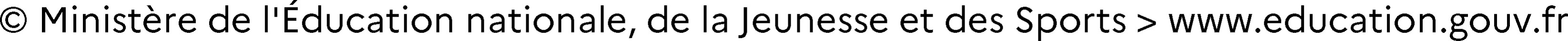 Madame 		Monsieur Nom :     Nom d’usage :     Prénom(s) :      Date et lieu de naissance (département ou pays) :Le        /     /                              à                   (     )                       Nationalité :     Adresse (n°, rue, avenue…) :Code postal :                                  Ville :   Téléphone portable :                    Téléphone domicile :      Mél :                      VOTRE SITUATION ACTUELLE :Administration : Corps d’appartenance : Grade : Discipline pour les professeurs du 2nd degré : Poste occupé au 01/09/2022 : Ancienneté générale de service au 01/09/2022 : années,      mois,      ,jours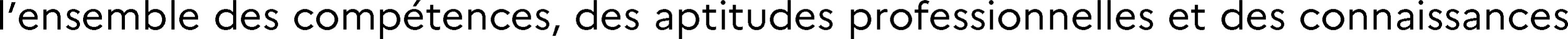 NOM  :                                 PRÉNOM :                                                                                                                             VAEP – Livret 1 – session 2023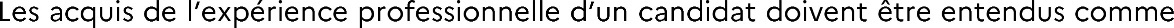 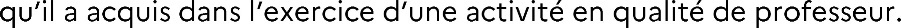 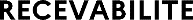 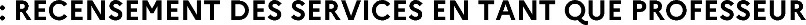 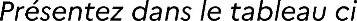 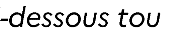 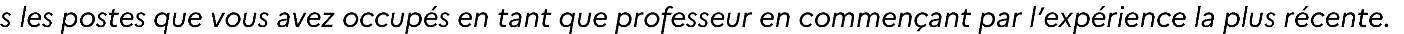 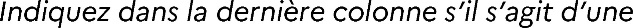 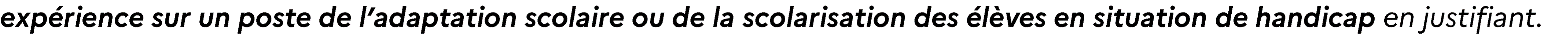 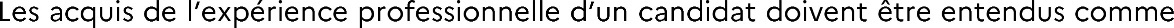 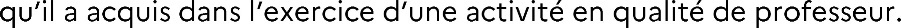 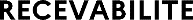 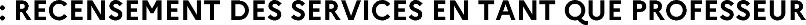 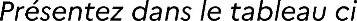 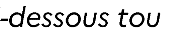 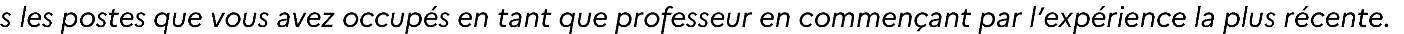 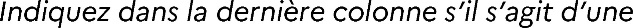 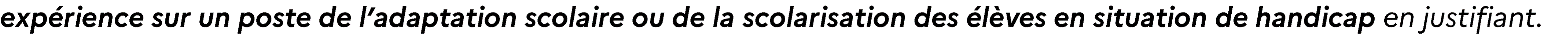 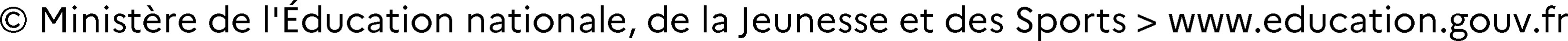 Je soussigné (e) :     Souhaite présenter un dossier de VAEP (livret 2) conduisant à la délivrance du CAPPEI.Je déclare sur l’honneur :  l’exactitude de toutes les informations figurant dans le présent dossier (livret 1) ; avoir pris connaissance du règlement concernant les fausses déclarations *A     . le      /     /     Signature obligatoire 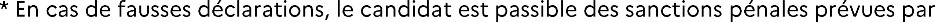 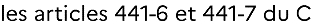 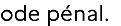 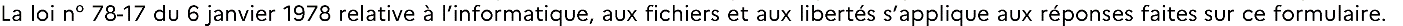 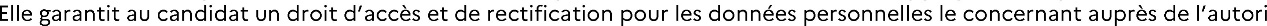 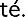 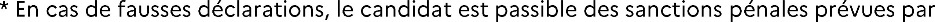 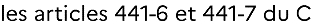 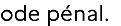 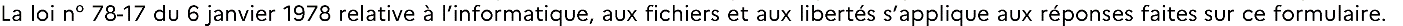 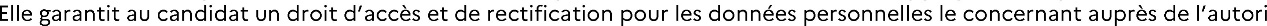 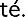 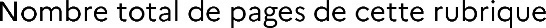 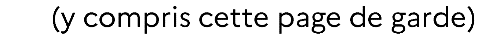 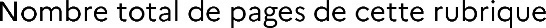 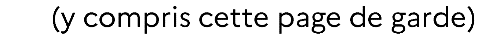 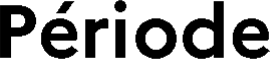 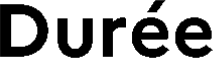 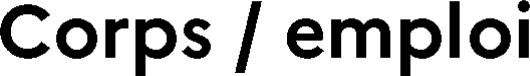 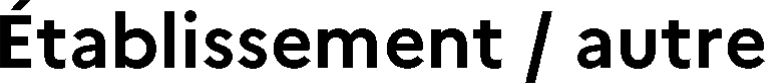 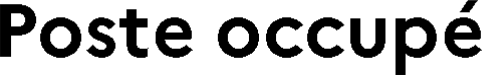 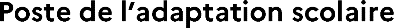 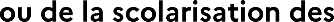 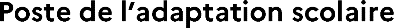 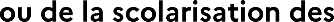 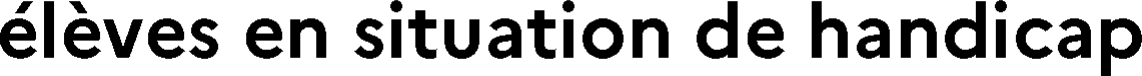  Durée d’expérience en tant  que professeur au 01/09/2022Durée d’expérience dans la scolarisation d’élèves à BEP 01/09/2022